Appendix Appendix 1: Overview of the 40 tested SSR markers+ clear allele patterns recognisable, 0 probably monomorphic, - unspecific amplification* In contrast to the test run, in the scoring of the alleles from the amplification of all samples, these two markers could not be genotyped unambiguously and therefore were not included in the further analyses.§  Markers located in the neighbourhood (same contig and maximum distance of 65,000 bases) of candidate genes that have been linked to ash dieback resistance by Stocks et al. (2019).Appendix 2: Multiplexes combining PCR products with a HEX label (green) and PCR products with FAM label (blue) each of two or three microsatellite markers, for determination of the fragment lengths in a genetic analyser. Markers in one row assigned to the same label (FAM or HEX) were combined during PCR, while all markers written in one row (e.g. Multiplex 1) were run jointly on the ABI 3130 xl Genetic Analyzer.Appendix 3: Genetic characterisation of the 18 successfully amplified polymorphic microsatellite markers in the two F. excelsior populations BSA and E with 16 examined individuals per population. N = sample size, Na = number of alleles, Ne = effective number of alleles, NPA = number of private alleles when comparing BSA and E, A (k=24) = Allelic richness (expected number of alleles among 24 gene copies after rarefaction), Ho = observed heterozygosity, He = expected heterozygosity, FIS = individual inbreeding coefficient, p = Pval(Fi<>0) after 10,000 randomisation of gene copies among individuals, FST = fixation index, SD = standard deviation. BSA = a F. excelsior population in Bad Sooden-Allendorf (51°15'11.7 "N 10°01'45.1 "E), E = a F. excelsior population north of Scheden in the district of Göttingen (51°27'57.5 N, 009°45'56.6 E).Appendix 4: Typical amplification patterns of the markers Primer nameBATG -v.05 contig number_ basepair coordinates (Sollars et al. 2017)Repeat motifMotif sizeForward primer sequence 5’-3’Reverse primer sequence 5’-3’Ampli-fication statusNoteFREX01§Contig1454_57323_57541(CT)82CCTACACAACCAATCTTTCGGCTCGTGTTTCCTTATTTCTCCG-FREX02§Contig1795_237744_237898(GA)102TTCCTTTAACACCATCCAGCTGGGTGGTATCGTAGAATGG+FREX03Contig26633_2328_2538(GGT)73GCCTCAACTATGTTACCGGGCACCTGCTAATCGGTGGAGT-many small peaksFREX04§Contig2870_107932_108200(TA)123AAACAGACCAATAATAAAGGACCATTACGAGGCATTGACGTGTG-FREX05Contig3086_43836_44047(ATA)83CAGTTGTTTGTTGCCGATGTTGATATTTAAGGGAGCACACCA-FREX06§Contig3809_118941_119122(CT)72CTCAGCAATGAGAAGACCGATCTGGAGTAACTGGATCACCAA+FREX07§Contig3945_32119_32309(TG)82GAATCCACTTGGAAATGTACTGGCCCAAACATGCTCTAGCCTC+*FREX08§Contig558_117347_117093(GGT)73AGAGGGCACAGGTTCTCAAGGGACAACAAGCATGACAGGA+*FREX09§Contig754_78519_78709(AT)92TTCTACCCTTTGCTTTGCGTAACACATCAAGATAGACCCAGAA-many small peaksFREX10§Contig87_333704_333466(AG)132GTAGAGACGAATCGATGCCAGGAGGTTCTCAGATGTTTGGA+FREX11Contig2215_27085_26967(AC)112GAGCACACTTGTGCATGGAGGGTCATTCTGCAAGCAATTT+FREX12Contig2679_141554_141833(AG)112AAACCTTGTATGTGGTCGTCGTTTGAGGAGAAATCGGAAGAT-FREX13Contig6775_4915_5104(AG)122AAGTGCACCAGAAGATCTTACCACAGCAATTCATTTAAGCTTTAGCTCC-FREX14Contig8902_137544_137396(CT)122ATCCTTCGCGTAATTGGAAAACGTCGACAGTCAGAAGCCT+FREX15Contig3861_40909_40630(GA)122TGTGATTTGGAGTTTGGCTGGTCGGACAGGCAAATCTTGT-many samples dropped outFREX16Contig235_122828_122527(GA)132GCTAGAAACTGTGAACATAACAGACTCTCAATCATGGGCTAAATCAG+FREX17Contig1450_10220_10379(GA)82AGAGCTTCGTTCGTGAGAGGTAACCCAAATCTCAGCCGTC+FREX18Contig3101_30079_29789(GT)132TTCAATCATGCATAGCAGCCATGTGCACCAAATGTGGTCTT+FREX19Contig584_60987_60841(GT)132CCTTCTTCATGGCATTTGCTGATCGAGCTCATCGTCCTTC-one pattern showed four peaksFREX20Contig355_106154_105963(TA)132CAAGTAACACGGTAAAGTTGATGACCATACCTTCATATAGAAGACGACA-FREX21Contig352_277551_277870(TC)132TGGGCCGTAAATTTGAGAAGCCATAATCGTGATCAAACGG-many samples dropped outFREX22Contig62_26633_26333(TG)122CAGTTGAAATGCAGCCATTGACACCACCCTACTGGTCAGC+FREX23Contig4527_31021_30779(TG)132CATCTCACTGCCACAGCACTTGATACACGGAGAAGAAGTGAA+FREX24Contig13_160964_160820(AC)82TCAGTTCCTTCAAGTTTCGGATTCATAGTATAGATGCTTGATAGGTCC0FREX25Contig84_196846_196652(TC)122CACTTCCTTCATCCGTTCGTTGACTTCTTGTCAAGCCGGT+FREX26Contig1022_142474_142191(GAG)103TCGTTGAAATCACCCTACATATCTTCCGGTATTTGAACATTTGA+FREX27Contig2516_59232_59464(TGG)73GGGTTGATCACCATGCACTTGGCTTTCCTATGAACTTTCGG-many samples dropped outFREX28Contig2564_131282_130980(TGG)83GCGACGGCATTTCTTATGTTATTTGGATGATCAGGATCGC+FREX29Contig258_148090_148230(GAA)83AAACCACAAACAGAACCGCTCCACGCCTCATCATTCACTA-FREX30Contig3375_82131_82433(TAA)10 3CAGCCCATGGTTTCAACTACT GTTTATGCTCTAGCAAGAAACTTGT -FREX31Contig3574_24363_24552(TTA)10 3GCCTCAGGAAACTAACACTACTCA TGCCTTCTCCTCCATACGAT +FREX32Contig42_138327_138185(TTC)8 3TGAACTCCAGTGCTGTTGCT CAAACTGAGACATACAGCTCAACA -FREX33Contig4369_30507_30647(TGG)8 3TTGTCTTTGTTCTGTGTCGAAT CCATCACACGTTCACAGCTT +FREX34Contig4493_30641_30357(GGT)10 3TCACTTTAGCATCGCAACACA TACCACCAAGGAACTGGAGG -FREX35Contig461_54895_55170(ATT)10 3GGTAGTGGCGGATTACTTCAA TGGCCTGAGGATGTGGATA +FREX36Contig507_25678_25535(AAC)7 3GCTAATAAAGCAGATCCCTTGC ACGAAGATGGCAATATAAGGATG +FREX37Contig5194_81952_82170(TTA)9 3ACAAGGAGATCAATGGCTGC AAATTTGGGTGGCAACATAG 0FREX38Contig5324_54899_55109(AAG)7 3TTGATCCCACAACTCACAGG TTCAATGGCTCAGTCTGTGG -FREX39Contig5412_164597_164354(ATT)7 3AAATACAAGCCACGTTCTTTCTC TTCTAGGCCTGTCCTCAGGT -FREX40Contig5984_30262_30463(CCT)10 3CAATCTTGGACTACTCTTGGGTG GGAAGAAGCAGTGCCAGAAA+MultiplexM13 6-FAM (blue)Mixing ratioM13 HEX (green)DilutionMultiplex 1FREX221:100FREX06, FREX101:100Multiplex 2FREX07, FEX35, FREX361:60FREX14, FREX161:30Multiplex 3FREX28, FREX401:80FREX26, FREX311:40Multiplex 4FREX17, FREX231:80FREX18, FREX251:52Multiplex 5FREX021:20FREX111:20Multiplex 6FREX081:200FEX331:200LocusBSA (n = 16)BSA (n = 16)BSA (n = 16)BSA (n = 16)BSA (n = 16)BSA (n = 16)BSA (n = 16)BSA (n = 16)BSA (n = 16)E (n = 16)E (n = 16)E (n = 16)E (n = 16)E (n = 16)E (n = 16)E (n = 16)NNaNeNPAA(k=24)HoHeFIS (p)NNaNeNeNPAA(k=24)HoHeFIS (p)FST (p)FREX021672.2126.320.440.550.23 (0.092)1682.392.3936.890.560.580.07 (0.597)-0.021 (0.887)FREX061652.4734.880.690.60-0.12 (0.451)1641.481.4823.500.380.32-0.13 (0.558)0.045 (0.056)FREX1016137.53511.310.880.870.02 (0.737)161511.1311.13713.20.880.910.07 (0.322)0.008 (0.252)FREX1116104.6129.010.500.780.39 (0.001)16108.398.3929.560.690.880.25 (0.013)0.026 (0.118)FREX1416107.3139.130.810.860.09 (0.328)1686.176.1717.630.750.840.14 (0.209)-0.013 (0.751)FREX161651.9914.680.440.500.15 (0.378)1673.323.3236.610.560.700.23 (0.087)0.008 (0.285)FREX171651.8504.640.500.46-0.06 (0.789)1683.823.8237.140.690.740.10 (0.414)0.051 (0.048)FREX181674.7406.440.940.79-0.16 (0.195)16106.746.7439.110.810.850.08 (0.421)-0.015 (0.841)FREX221641.3913.640.250.280.14 (0.378)1652.612.6124.730.750.62-0.18 (0.238)0.088 (0.019)FREX231685.3317.430.690.810.19 (0.108)1685.395.3917.240.500.810.41 (0.001)-0.028 (0.930)FREX2516115.8909.430.880.83-0.02 (0.885)16158.268.26412.610.880.880.04 (0.618)-0.003 (0.549)FREX261242.9724.000.080.660.88 (0.000)1363.133.1345.840.150.680.79 (0.000)0.067 (0.092)FREX281654.4114.990.940.77-0.18 (0.170)1662.192.1925.610.630.54-0.12 (0.416)0.124 (0.000)FREX311684.0037.370.880.75-0.14 (0.250)1663.013.0115.430.690.670.00 (0.977)0.073 (0.010)FREX331642.6803.930.810.63-0.27 (0.140)1663.103.1025.640.690.680.02 (0.861)0.034 (0.098)FREX351683.6837.220.810.73-0.08 (0.511)1574.894.8926.920.930.80-0.14 (0.241)0.016 (0.157)FREX361653.8214.750.810.74-0.07 (0.667)1663.763.7625.680.810.73-0.07 (0.605)0.013 (0.213)FREX401662.6915.390.750.63-0.16 (0.341)1662.142.1415.240.560.53-0.02 (0.934)0.001 (0.369)Mean15.86.93.861.616.360.670.680.0515.87.84.554.552.57.140.660.710.090.026SD0.222.590.431.342.160.060.040.260.172.950.620.621.422.480.050.040.230,04MarkerTypical patternNoteFREX02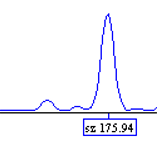 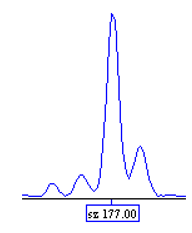 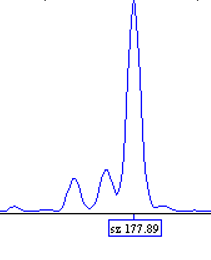 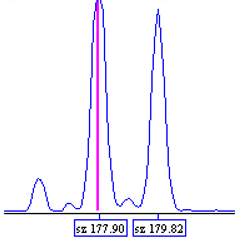 Alleles with only one bp distance occur: 176/177/178, E8 has allele at 183 bp, which does not appear elsewhere  FREX06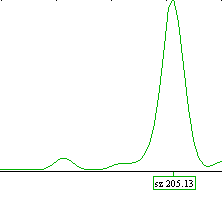 FREX10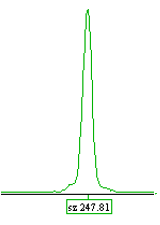 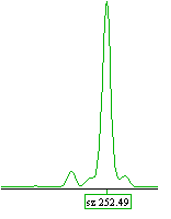 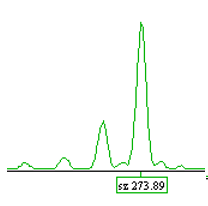 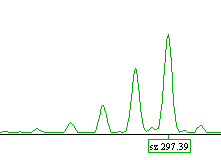 FREX11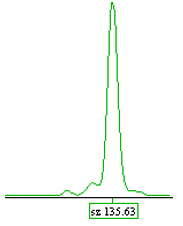 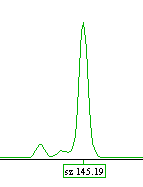 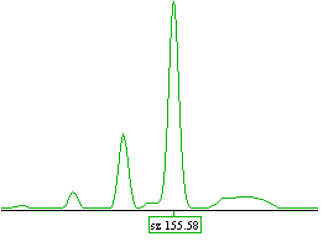 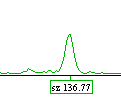 Often small peaks in different placesFREX14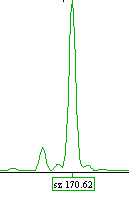 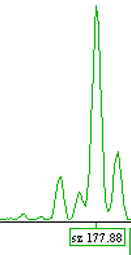 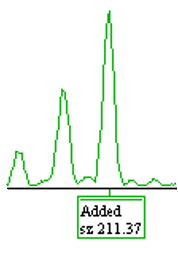 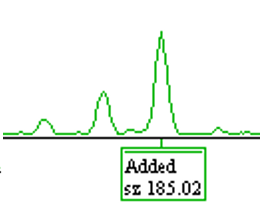 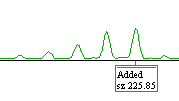 Peak at 164 bpFREX16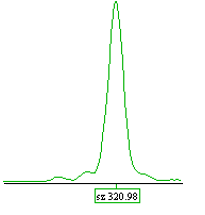 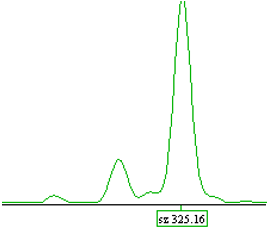 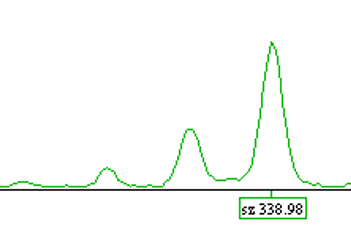 FREX17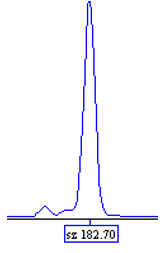 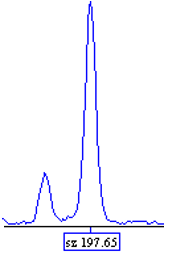 FREX18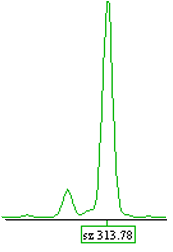 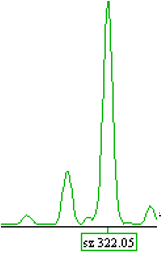 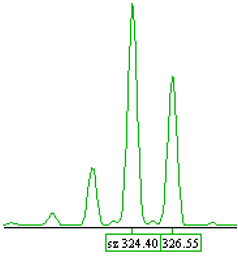 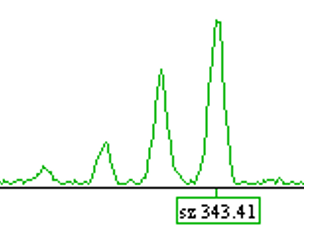 FREX22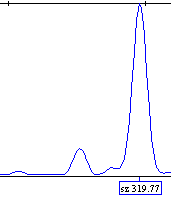 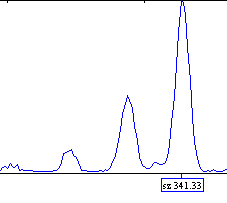 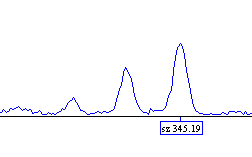 FREX23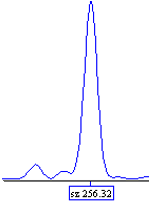 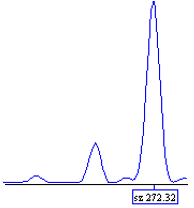 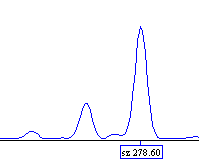 FREX25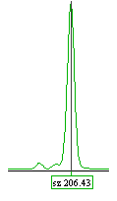 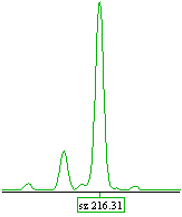 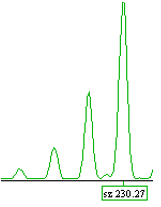 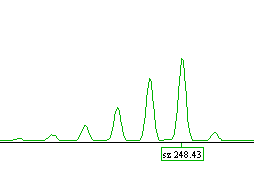 FREX26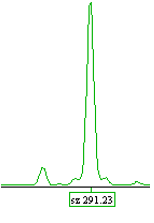 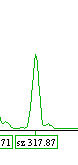 FREX28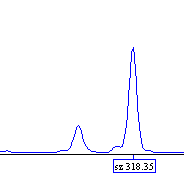 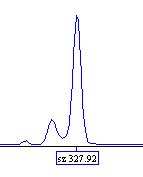 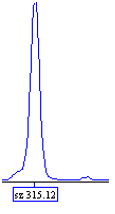 Often small peak at 326 bpFREX31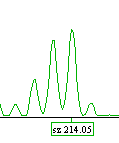 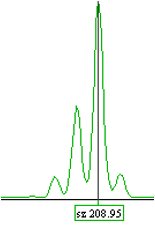 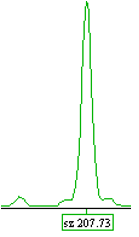 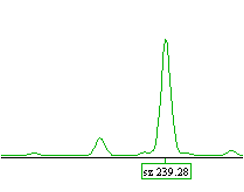 FREX33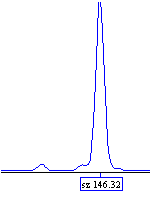 False (additional) peak everywhere in different placesFREX35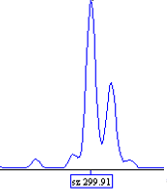 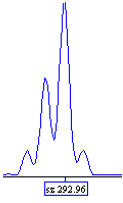 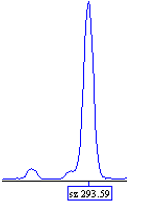 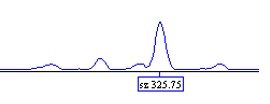 FREX36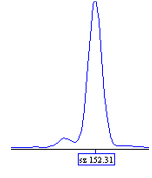 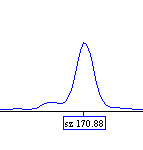 FREX40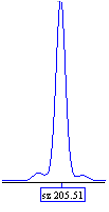 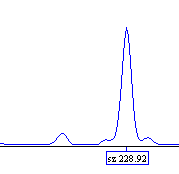 